проєктУКРАЇНАКОЛОМИЙСЬКА МІСЬКА РАДАВиконавчий комітетР І Ш Е Н Н Явід ________________                    м. Коломия                                   №_______Керуючись Законом України «Про місцеве самоврядування в Україні» у зв’язку з кадровими змінами, виконавчий комітет міської радивирішив:1. Утворити комісію з питань розгляду звернень громадян щодо надання грошової допомоги та затвердити її персональний склад у новій редакції (додається).2. Визнати таким, що втратило чинність рішення виконавчого комітету від 21.03.2022 р. № 86 «Про внесення змін до рішення виконавчого комітету міської ради від 25.01.2022 р. № 1 «Про утворення комісії з питань розгляду звернень громадян щодо надання грошової допомоги» та п. 1 рішення виконавчого комітету від 25.01.2022 р. № 1 «Про утворення комісії з питань розгляду звернень громадян щодо надання грошової допомоги».3. Контроль за виконанням рішення покласти на заступника міського голови Михайла КАЧАНСЬКОГО.Міський голова						   Богдан СТАНІСЛАВСЬКИЙЗАТВЕРДЖЕНОрішення виконавчого комітетуміської радивід ________2022р. № ___________Складкомісії з питань розгляду звернень громадян щодо надання грошової допомогиЗаступник начальника управліннясоціальної політики міської ради			    	   Людмила ЯРЕМЧУКПро внесення змін до рішення виконавчого комітету міської ради від 25.01.2022 р. № 1 «Про утворення комісії з питань розгляду звернень громадян щодо надання грошової допомоги»КАЧАНСЬКИЙМихайло Юрійович- заступник міського голови, голова комісії;КОБА Ігор Юрійович-начальника відділу охорони здоров’я міської ради, заступник голови комісії;ТРАЧУКІрина Ігорівна-директор Єдиного центру надання реабілітаційних та соціальних послуг міста Коломиї, секретар комісії.Члени комісії:Члени комісії:Члени комісії:БОДНАРУКТарас Володимирович-депутат міської ради (за згодою);БОРИСРоман Степанович-перший заступник генерального директора комунального некомерційного підприємства «Коломийська центральна районна лікарня» Коломийської міської ради (за згодою);БУРТИКМарія Володимирівна -директор комунального некомерційного підприємства Коломийської міської ради «Коломийський міський центр первинної медико-санітарної допомоги» (за згодою);ВОРОТНЯКМирослава Андріївна -директор комунального закладу палацу культури та мистецтв «Народний дім», депутат міської ради (за згодою);ГАНУЩАК Ярослава Гнатівна-завідувач відділення організації надання адресної натуральної та грошової допомоги Єдиного центру надання реабілітаційних та соціальних послуг міста Коломиї;КОСТЮКІгор Васильович-депутат міської ради (за згодою);ЛУКАВСЬКАВіталія Володимирівна-депутат міської ради (за згодою);ПАЦАКРадислава Іванівна-завідувач терапевтичного відділення комунального некомерційного підприємства «Обласний госпіталь ветеранів війни Івано-Франківської обласної ради» (за згодою);СПІРОВАндрій Геннадійович-представник Громадської організації «Українське об’єднання учасників бойових дій та волонтерів АТО у Івано-Франківській області», голова Координаційної ради Центру допомоги учасникам антитерористичної операції міської ради (за згодою);СОПКО Надія Іванівна-заступник начальника управління - начальник відділу бюджетної політики управління фінансів і внутрішнього аудиту міської ради;ЯРЕМЧУКЛюдмила Вікторівназаступник начальника управління соціальної політики міської ради.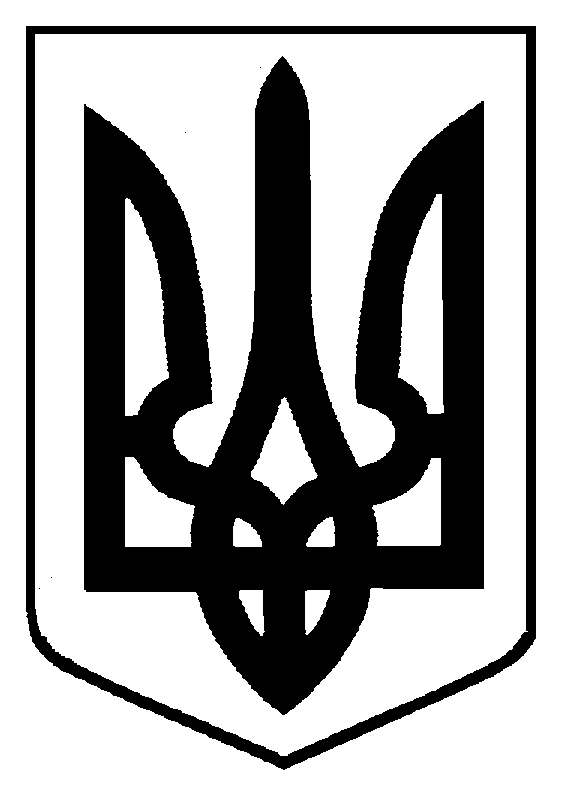 